             The Wisdom Global School   	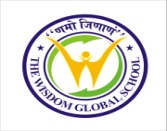                                    Short Video Multiply any Digit with 51                                                                                                                  Time:64 X 5175 X 5126 X 5112 X 5158 X 5188 X 5143 X 5116 X 5127 X 5159 X 5124 X 5187 X 5129 X 5175 X 5167 X 5172 X 5178 X 5168 X 5122 X 5139 X 51A toy store orders 51 boxes of stuffed animals, and each box contains 66 animals. How many animals did they order?A classroom has 67 students, and each student has 51 notebooks. How many notebooks are there in total?A factory produces 51 boxes of shoes, and each box contains 73 pairs. How many pairs of shoes did the factory produce?A bookstore receives 82 boxes of textbooks, and each box contains 51 textbooks. How many textbooks did they receive?A car dealership sold 51 cars, and each car had 48 tires. How many tires were sold in total?A garden has 33 rows of flowers, and each row has 51 flowers. How many flowers are there in total?A hotel has 64 floors, and each floor has 51 rooms. How many rooms are there in the hotel?A supermarket orders 71 cartons of eggs, and each carton has  51 eggs. How many eggs did they order?A sports store has 27 shelves of soccer balls, and each shelf holds 51 soccer balls. How many soccer balls are there in the store?A factory produces 51 crates of tools, and each crate has 35 tools. How many tools did the factory produce?A school choir has 51 members, and each member has 89 sheet music. How many sheet music do they have in total?A computer store receives 51 shipments, and each shipment contains 64 laptops. How many laptops did they receive?A construction site has 51 workers, and each worker laid 86 bricks. How many bricks were laid in total?A pet store sells 61 cages, and each cage has 51 hamsters. How many hamsters are there in total?A school has 98 classrooms, and each classroom has 51 students. How many students are there in the school?A factory produces 88 crates of toys, and each crate contains 51 toys. How many toys did the factory produce?A bakery bakes 51 batches of cookies, and each batch has 74 cookies. How many cookies were baked in total?A farm has 84 orchards, and each orchard has 51 apple trees. How many apple trees are there in total?A store orders 42 cases of soda, and each case has 51 cans. How many cans of soda did they order?A construction site has 93 workers, and each worker laid 51 tiles. How many tiles were laid in total?There are 74 buses in a parking lot, and each bus has 51 seats. How many seats are there in all the buses?Alex has 51 pencils, and he wants to distribute them equally among 74 friends. How many pencils will each friend get?A classroom has 72 students, and each student has 51 notebooks. How many notebooks are there in total?Mary planted 62 trees in her garden, and each tree had 51 branches. How many branches in total?A bakery sells 95 cakes, with each cake having 51 slices. How many slices of cake are there in total?There are 56 classrooms in a school, and each classroom has 51 desks. How many desks are there in the school?Bob has 51 packs of stickers, and each pack has 78 stickers. How many stickers does he have in total?A farm has 92 fields, and each field has 51 cows. How many cows are there in total on the farm?There are 68 boxes of toys, and each box contains 51 toys. How many toys are there in all the boxes?Olivia has 51 video games, and each game has 68 levels. How many levels does she have to complete in total?Top of Form